Knowledge Organiser – Spring 2024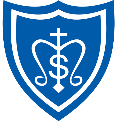            Key Vocabulary                 What do I need to know?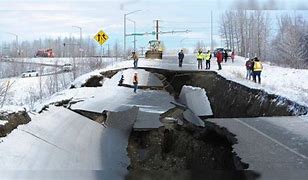 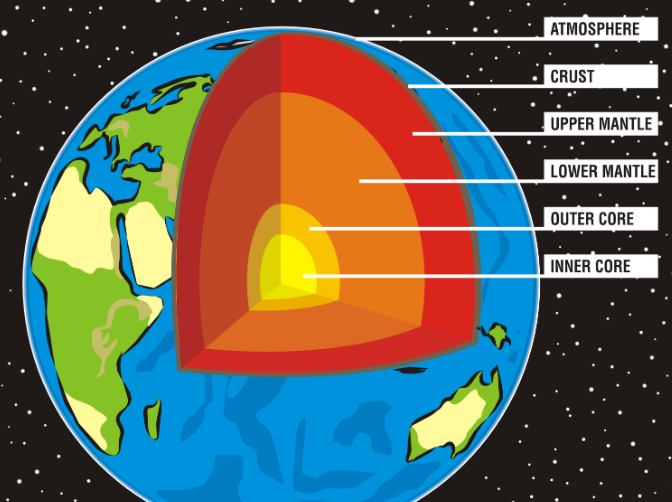 SubjectTopic TitlePhaseGeography Earth MattersYear 5/6Key VocabularyDefinitionAtmosphereThe envelope of gases surrounding the earth or another planetCrustThe earth's crust is the thinnest layer of our planet, and it contains all known life in the universeUpper MantleThe upper mantle is a very thick layer of rock inside the Earth.Lower MantleThe lower mantle is the region 400 to 1,800 miles below the Earth's surface, made of solid rock.Outer CoreThe outer core is liquid iron and nickel and generates the Earth's magnetic field.Inner CoreThe inner core is the central part of the Earth's core.EarthquakeA sudden violent shaking of the ground, typically causing great destruction, as a result of movements within the earth's crust or volcanic action.Plate TectonicsThe Earth’s surface is called the crust. It is made up of different rocky sections called tectonic plates, which fit together like a puzzle covering earth.Seismic WavesSeismic waves are vibrating movement of the ground.EpicentreThe point on the earth’s surface where the effects of an earthquake are felt most strongly.SeismographAn instrument that measures and records details of earthquakes, such as force and duration.